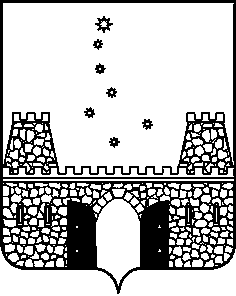 Заключение об оценке регулирующего воздействия проекта решения Совета муниципального образования Староминский район «Об утверждении местных нормативов градостроительного проектирования муниципальных образований Староминского района».	Управление экономики администрации муниципального образования Староминский район, как уполномоченный орган по проведению оценки регулирующего воздействия проектов муниципальных нормативных правовых актов администрации муниципального образования Староминский  район, устанавливающих новые или изменяющих ранее предусмотренные муниципальными нормативными правовыми актами обязательные требования для субъектов предпринимательской и иной экономической деятельности, обязанности для субъектов инвестиционной деятельности, рассмотрело поступивший 05 мая 2023 года проект решения Совета муниципального образования Староминский район «Об утверждении местных нормативов градостроительного проектирования муниципальных образований Староминского района» (далее – проект), направленный для подготовки настоящего заключения сообщает следующее.	В соответствии с порядком проведения оценки регулирующего воздействия проектов муниципальных нормативных правовых актов администрации муниципального образования Староминский район, устанавливающих новые или изменяющих ранее предусмотренные муниципальными нормативными правовыми актами обязательные требования для субъектов предпринимательской и иной экономической деятельности, обязанности для субъектов инвестиционной деятельности  и инвестиционной деятельности, утверждённым постановлением администрации муниципального образования Староминский район № 1262                     от 19 октября 2021 года, проект подлежит проведению оценки регулирующего воздействия.Проект содержит положения, имеющие высокую степень регулирующего воздействия.	По результатам рассмотрения установлено, что при подготовке проекта требования Порядка разработчиком соблюдены.	Проект направлен разработчиком для проведения оценки регулирующего воздействия впервые.	Проведён анализ результатов исследований, проводимых регулирующим органом с учетом установления полноты рассмотрения регулирующим органом всех возможных вариантов правового регулирования выявленной проблемы, а также эффективности способов решения проблемы в сравнении с действующим на момент проведения процедуры оценки регулирующего воздействия правовым регулированием рассматриваемой сферы общественных отношений.	Разработчиком предложен один вариант правового регулирования – принять проект решения Совета муниципального образования Староминский район «Об утверждении местных нормативов градостроительного проектирования муниципальных образований Староминского района».В качестве альтернативы рассмотрен вариант непринятия муниципального нормативного правового акта. Проведено сравнение указанных вариантов правового регулирования. Выбор варианта правового регулирования сделан исходя из оценки возможности достижения заявленной цели регулирования и оценки рисков наступления неблагоприятных последствий. Проведена оценка эффективности предлагаемого варианта правового регулирования, основанного на сведениях, содержащихся в соответствующих разделах сводного отчета, и установлено следующее:     -  проблема, на решение которой направлено правовое регулирование, сформирована точно;  - определены потенциальные адресаты предлагаемого правового регулирования: - граждане, проживающие на территории муниципального образования Староминский район;- юридические лица, осуществляющие деятельность на территории муниципального образования Староминский район;- индивидуальные предприниматели, осуществляющие деятельность на территории муниципального образования Староминский район. - количественная оценка участников не ограничена. Определить точное количество не представляется возможным.  - цель предлагаемого проектом правового регулирования определена объективно;- срок достижения заявленных целей: с даты вступления в силу решения, в связи с чем отсутствует необходимость в последующем мониторинге достижения целей;- дополнительных расходов потенциальных адресатов предлагаемого правового регулирования, а также расходов местного бюджета (бюджета муниципального образования Староминский район), связанных с введением предлагаемого правового регулирования, не предполагается;   -   риски введения предлагаемого правового регулирования отсутствуют.Потенциальные группы участников общественных отношений, интересы которых будут затронуты правовым регулированием: граждане, проживающие на территории муниципального образования Староминский район; юридические лица, индивидуальные предприниматели, осуществляющие деятельность на территории муниципального образования Староминский район. 	Количественная оценка потенциальных участников общественных отношений невозможна.Проблема, на решение которой направлено правовое регулирование, заключается в следующем:- необходимость приведения в соответствие с краевыми нормативами местных нормативов, утвержденных Решением Совета муниципального образования Староминский район от 20.04.2022 №18/5 «Об утверждении местных нормативов градостроительного проектирования муниципальных образований Староминского района».В связи с отсутствием утвержденного проекта решения Совета муниципального образования Староминский район «Об утверждении местных нормативов градостроительного проектирования муниципальных образований Староминского района» негативный эффект может выражаться в нарушении действующего законодательства о градостроительной деятельности.Предусмотренное правовое регулирование иными правовыми актами, информационными или организационными средствами не представляется возможным.Целями предлагаемого правового регулирования является обеспечение благоприятных условий жизнедеятельности человека расчетных показателей минимально допустимого уровня обеспеченности объектами, предусмотренными Градостроительным Кодексом РФ, населения муниципального образования и расчетных показателей максимально допустимого уровня территориальной доступности таких объектов для населения муниципального образования.Цели предлагаемого правового регулирования соответствуют принципам правового регулирования, установленным законодательством Российской Федерации.Проект предусматривает положения, которые устанавливают новые  права и обязанности для потенциальных адресатов предлагаемого правового регулирования.	Расходы потенциальных групп участников правового регулирования, связанные с введением предлагаемого правового регулирования не определены.	Расходы местного бюджета (бюджета муниципального образования Староминский район), связанные с введением предлагаемого правового регулирования не предполагаются.	Риски введения предлагаемого правового регулирования не выявлены.	В соответствии с Порядком проведены публичные консультации по проекту  в период с 5 мая  по 17 мая 2023 года.	Информация о проводимых публичных консультациях была размещена на официальном сайте администрации муниципального образования Староминский район (http://adm.starominska.ru/) в разделе «экономика».	Кроме того, проект направлялся индивидуальному предпринимателю П.А. Безик, ИП – главе КФХ Е.П. Безик, общественному представителю Уполномоченного по защите прав предпринимателей в Краснодарском крае в муниципальном образовании Староминский район Т.И. Мальцевой, с которыми заключены соглашения о взаимодействии при проведении оценки регулирующего воздействия.В период проведения публичных консультаций замечаний и предложений от участников публичных консультаций по проекту не поступало.	По результатам оценки регулирующего воздействия сделаны выводы об отсутствии в представленном проекте положений, вводящих избыточные административные обязанности, запреты и ограничения для юридических лиц или способствующих их введению,  оказывающих негативное влияние на отрасли экономики муниципального образования Староминский район, способствующих возникновению необоснованных расходов юридических лиц, а также необоснованных расходов местного бюджета (бюджета муниципального образования Староминский район), и о возможности его дальнейшего согласования.Заместитель главымуниципального образования, начальник управления экономики администрации муниципальногообразования Староминский район					        Е.С. Леденёва24.05.2023 г.ЗАМЕСТИТЕЛЬ ГЛАВЫМУНИЦИПАЛЬНОГО ОБРАЗОВАНИЯСТАРОМИНСКИЙ РАЙОН,НАЧАЛЬНИК УПРАВЛЕНИЯ
ЭКОНОМИКИКрасная, ул., д. 13, ст-ца Староминская,Краснодарский край, 353600,тел. (86153) 5-78-83ОКПО 04019143 ОКВЭД 75.11.31ИНН 2350006732 КПП 235001001_______________ № __________На № _________________ от ___________Начальнику отдела архитектуры и градостроительства управления по вопросам строительства, архитектуры и ЖКХ Администрации МО Староминский районС.Н. Романенко